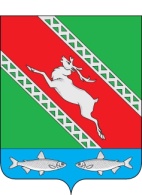 РОССИЙСКАЯ ФЕДЕРАЦИЯИРКУТСКАЯ ОБЛАСТЬАдминистрациямуниципального образования «Катангский район»П О С Т А Н О В Л Е Н И Еот 30.01.2024 г.                                            с. Ербогачен                                           №56-п О внесении изменений в муниципальную программу «Управление муниципальными финансами в муниципальном образовании «Катангский район» на 2023-2028 годы» В соответствии постановлением № 269 -п от 01.11.2018 «Об утверждении Порядка разработки, реализации и оценки эффективности муниципальных программ МО «Катангский район», руководствуясь ст. 48 Устава МО «Катангский район», администрация МО «Катангский район»,П О С Т А Н О В Л Я Е Т:1.Внести в муниципальную программу муниципального образования «Катангский район» «Управление муниципальными финансами в муниципальном образовании «Катангский район» на 2023-2028 годы», утвержденную постановлением администрации МО «Катангский район» от 09.09.2022 № 220-п, следующие изменения:1) строку «Ресурсное обеспечение» паспорта муниципальной программы изложить в следующей редакции:2) строку «Ресурсное обеспечение» паспорта подпрограммы «Выравнивание уровня бюджетной обеспеченности поселений Катангского района» муниципальной программы изложить в следующей редакции:3) строку «Ресурсное обеспечение» паспорта подпрограммы «Формирование, исполнение и контроль за исполнением бюджета и сметы, ведение бухгалтерского учета» муниципальной программы изложить в следующей редакции:4) приложение 4 к муниципальной программе изложить в новой редакции (прилагается).5) приложение 5 к муниципальной программе изложить в новой редакции (прилагается).2. Опубликовать настоящее постановление на официальном сайте администрации МО «Катангский район».Исполняющий обязанности мэрамуниципального образования«Катангский район» 						                 Е.В. ВасильеваРесурсное обеспечение Всего-331 567,551 тыс. руб.в том числе:в 2023 году-62 513,866 тыс. руб.в 2024 году-51 192,119 тыс. руб.в 2025 году-53 472,156 тыс. руб.в 2026 году-52 824,183 тыс. руб.в 2027 году-54 770,519 тыс. руб.в 2028 году-56 794,708 тыс. руб.Из них:1. За счет собственных средств бюджета МО «Катангский район»Всего-301 083,228 тыс. руб.в том числе:в 2023 году-56 261,671 тыс. руб.в 2024 году-45 335,632 тыс. руб.в 2025 году-47 593,869 тыс. руб.в 2026 году-48 658,398 тыс. руб.в 2027 году-50 604,734 тыс. руб.в 2028 году-52 628,923 тыс. руб.2. За счет субвенции из бюджета субъекта Российской ФедерацииВсего-2 380,600 тыс. руб.в том числе:в 2023 году-889,000 тыс. руб.в 2024 году-734,900 тыс. руб.в 2025 году-756,700 тыс. руб.3. За счет иных межбюджетных трансфертов из бюджета поселенийВсего-28 103,723 тыс. руб.в том числе:в 2023 году-5 363,195 тыс. руб.в 2024 году-5 121,587 тыс. руб.в 2025 году-5 121,587 тыс. руб.в 2026 году-4 165,785 тыс. руб.в 2027 году-4 165,785 тыс. руб.в 2028 году-4 165,785 тыс. руб.Ресурсное обеспечение Всего-181 183,471 тыс. руб.в том числе:в 2023 году-32 641,300 тыс. руб.в 2024 году-29 887,300 тыс. руб.в 2025 году-31 358,700 тыс. руб.в 2026 году-27 965,201 тыс. руб.в 2027 году-29 083,809 тыс. руб.в 2028 году-30 247,161 тыс. руб.1. За счет собственных средств бюджета МО «Катангский район»Всего-178 802,871 тыс. руб.в том числе:в 2023 году-31 752,300 тыс. руб.в 2024 году-29 152,400 тыс. руб.в 2025 году-30 602,000 тыс. руб.в 2026 году-27 965,201 тыс. руб.в 2027 году-29 083,809 тыс. руб.в 2028 году-30 247,161 тыс. руб.2. За счет субвенции из бюджета субъекта Российской ФедерацииВсего-2 380,600 тыс. руб.в том числе:в 2023 году-889,000 тыс. руб.в 2024 году-734,900 тыс. руб.в 2025 году-756,700 тыс. руб.Ресурсное обеспечение Всего-150 384,080 тыс. руб.в том числе:в 2023 году-29 872,566 тыс. руб.в 2024 году-21 304,819 тыс. руб.в 2025 году-22 113,456 тыс. руб.в 2026 году-24 858,982 тыс. руб.в 2027 году-25 686,710 тыс. руб.в 2028 году-26 547,547 тыс. руб.Из них:1. За счет собственных средств бюджета МО «Катангский район»Всего-122 280,357 тыс. руб.в том числе:в 2023 году-24 509,371 тыс. руб.в 2024 году-16 183,232 тыс. руб.в 2025 году-16 991,869 тыс. руб.в 2026 году-20 693,197 тыс. руб. в 2027 году-21 520,925 тыс. руб.в 2028 году-22 381,762 тыс. руб.2. За счет иных межбюджетных трансфертов из бюджета поселенийВсего-28 103,723 тыс. руб.в том числе:в 2023 году-5 363,195 тыс. руб.в 2024 году-5 121,587 тыс. руб.в 2025 году-5 121,587 тыс. руб.в 2026 году-4 165,785 тыс. руб.в 2027 году-4 165,785 тыс. руб.в 2028 году-4 165,785 тыс. руб.